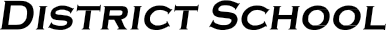 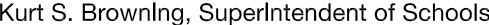 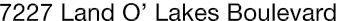 Finance Services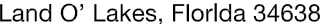 Joanne Millovitsch, Director of Finance813/ 794-2268	727/ 774-2268352/ 524-2268	Fax:  813/ 794-2266 e-mail:  jmillovi@pasco.k12.fl.usMEMORANDUMDate:	January 8, 2014To:	School Board MembersFrom:    Joanne Millovitsch, Director of Finance ServicesRe:	Attached Warrant List for the December 17, 2013Please review the current computerized list. These totals include Electronic Funds Transfers.Warrant numbers EFT 2308-2533...........................................................................................................$76,322.07Amounts disbursed in Fund 8710 .............................................................................................................76,322.07Confirmation of the approval of the December 17, 2013 warrants will be requested at the January 21, 2014 School Board meeting.